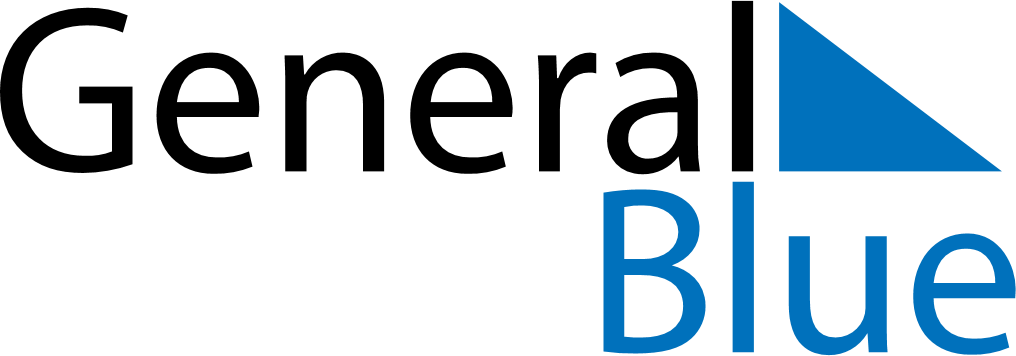 April 2027April 2027April 2027Saint HelenaSaint HelenaSUNMONTUEWEDTHUFRISAT123456789101112131415161718192021222324Queen’s Birthday252627282930